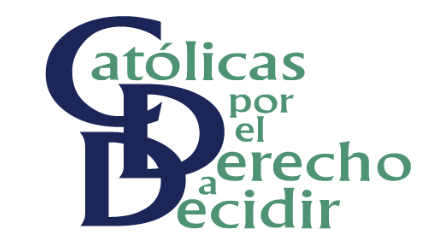 CATÓLICAS POR EL DERECHO A DECIDIR, A. C.INFORME DE ACTIVIDADES DEL 2015INTRODUCCIÓNCatólicas por el Derecho a Decidir (CDD) es una organización sin fines de lucro, integrada por personas católicas, que defiende los derechos humanos de mujeres y jóvenes, en especial sus derechos sexuales y reproductivos, desde una perspectiva ética, católica y feminista, en el marco del Estado laico. Producimos y distribuimos documentos educativos y de reflexión para aportar argumentos sólidos que sustenten el derecho a decidir y la defensa de los derechos de las mujeres para contribuir a cerrar la brecha que existe entre los derechos sexuales y reproductivos, por una parte, y la justicia sexual y la democracia, por la otra. Como parte de nuestra labor educativa, realizamos talleres y conferencias sobre derechos de las mujeres, derechos humanos, derechos sexuales y reproductivos, violencia contra las mujeres y feminicidio, y la laicidad del Estado. Asimismo, damos seguimiento para que los acuerdos internacionales que benefician la salud de las mujeres se conviertan en políticas públicas accesibles y eficaces a nivel nacional y local. De igual manera, luchamos por la existencia de condiciones que permitan que las mujeres que tienen derecho a un aborto legal puedan acceder a servicios de calidad, sin ser juzgadas. Realizamos nuestras actividades con diversos sectores de la feligresía católica, incluyendo a jóvenes, mujeres y organizaciones de la sociedad civil (OSC); también trabajamos con líderes de opinión y tomadores de decisión, así como con educadores y prestadores de servicios de salud.1. DIFUSIÓN DE MATERIALES INFORMATIVOSDurante el 2015 se distribuyeron 78,846 publicaciones, folletos y materiales a beneficiarios en todo México y 2,086 internacionalmente. Entre los materiales producidos y distribuidos por CDD se encuentran:Boletín “Tú Decides” Diversidad SexualBoletín “Tú Decides” Condón Femenino CF2Boletín “Tú Decides” Métodos AnticonceptivosBoletín “Tú Decides” PAEBoletín “Tú Decides” Vamos por el Cero- ¡Usar condón salva vidasBoletín “Tú Decides” VIH prevenir con educaciónFolleto:  Aborto: aspectos sociales, éticos y religiosos. Invitación al debate (Inglés y Español)Folleto: Campaña otra mirada católica del abortoFolleto: ¿Embarazada? Campaña ANDARFolleto: La feligresía católica, la conciencia y el uso de condones.Folleto: Norma 046Folleto: Órdenes de protecciónPostal: AbejasPostal: Ama al prójimoPostal: Campaña otra mirada católica del abortoPostal: ManzanasPostal: OrquídeaPostal: PastoPostal: Cupido informadoPoster: Ama al prójimo como a ti mismo (Español e Inglés)Poster: ¿Embarazada? Campaña AndarPoster: María fue consultada para ser madre de DiosPoster: Órdenes de protecciónCalcomanía: Ama al prójimo como a ti mismoCalcomanía: Usar condón salva vidasCalcomanía: abejasCalcomanía: manzanasCalcomanía: PastoCalcomanía: Diversidad SexualConciencia Latinoamericana: Beijing + 15Conciencia Latinoamericana: Estados LaicosConciencia Latinoamericana: Libertades Democráticas y ReligiónConciencia Latinoamericana: El papel de la Religión en la ONUConciencia Latinoamericana: Reflexiones éticas sobre el Derecho a DecidirConciencia Latinoamericana: Somos IglesiaLa Primacía de la ConcienciaReflexiones de un Teólogo Católico en ocasión de una visita a una clínica de abortos.El código de derecho canónico y el aborto.  Notas sobre el derecho canónico No. 1Los derechos en la iglesia.  Notas sobre el derecho canónico No. 2Dilemas éticosEl sexo en los tiempos del VIH / SIDALa evolución de un código terrenalLa historia de las ideas sobre el aborto en la iglesia católica.Opciones Católicas para el debate sobre el abortoManual: ¿Sexo o género, a quién le importa?Cómo hablar del aborto inducido. Guía.Encuesta Opinión Católica en México 2010Hoja: Encuesta Católicas 2013Hoja: La Santa SedeHojas: Religion, Culture and TraditionFolleto: Algunas preocupaciones y recomendaciones del Comité de los Derechos del Niño presentadas en el VaticanoLibertad de Conciencia: Hoja informativa Dominical No. 9 En nuestras decisiones habita la divinidad.Libertad de Conciencia: Hoja informativa Dominical No. 11 Aborto: aspectos sociales, legales, éticos y religiosos.  Invitación al debate.Libertad de Conciencia: Hoja informativa Dominical No. 12: Carta de María MagdalenaLibertad de Conciencia: Hoja informativa Dominical No. 13 María fue consultada para ser Madre de Dios.Libertad de Conciencia: Hoja Informativa Dominical No. 16 ¡Qué viva el Concilio!Libertad de Conciencia. Hoja informativa No. 17 Imaginemos una iglesia más humanaLibro: De la brecha al abismo. Los obispos católicos ante la feligresía en MéxicoLibro: El caso del PapaLibro: Tu futuro en libertadLibro: Somos IglesiaLibro: Católicas por el Derecho a Decidir 20 añosLibro: Opciones de vidaLibro: Mitos y realidades sobre el abortoLibro: Economía política del cuerpo.Libro: Encuentros y conversaciones con Leonardo BoffLibro: Memoria del proyecto “ Respuesta rápida de defensa y gestión de los DSDR y del estado laico en CentroaméricaLibro: El eje Wojtyla-Ratzinger ¿Dictadura del Papa?Libro: Dios Padre, ya no creo en tiLibro: La práctica católicaLibro: Los derechos humanos al interior de la iglesia católicaDVD: Catolicadas 4ª TemporadasDVD: Catolicadas Temporadas 1-3Historieta Catolicadas No. 1: El rechazo hacia las mujeres en la iglesiaHistorieta Catolicadas No. 2: Gozo y esperanzaHistorieta Catolicadas No. 3: La iglesia no siempre condena la interrupción del embarazoHistorieta Catolicadas No. 4: Por qué elegir el mal menor puede ser el mejor caminoHistorieta Catolicadas No. 5: La historia de un santo a favor del abortoHistorieta Catolicadas No. 6: Por qué los católicos no debemos condenar sino perdonar2. ACTIVIDADES EDUCATIVAS Capacitaciones sobre salud y derechos sexuales y reproductivos (SDSR) y argumentos de CDDEste año CDD, junto con la Red Católica de Jóvenes por el Derecho a Decidir (RCJDD), facilitó capacitaciones con adolescentes y jóvenes, mujeres, madres y padres de familia y prestadores de servicios de salud.  En estos espacios se abordaron varios temas incluyendo SDSR, equidad de género, métodos anticonceptivos, violencia en el noviazgo y argumentos éticos y religiosos con respecto a la interrupción legal del embarazo (ILE). A través de las capacitaciones para adolescentes y mujeres, se logró incrementar sus conocimientos frente a estos temas, así como disminuir sus prejuicios en torno a ellos. Con los prestadores de salud se trabajó para informarles de su obligación de proveer servicios de salud sexual y reproductiva amigables para adolescentes y jóvenes, así como servicios adecuados para víctimas de violencia sexual, de acuerdo con la normatividad aplicable, a fin de incrementar el acceso a estos servicios. Capacitaciones para defensoras de derechos humanosAdemás, CDD coordinó una serie de capacitaciones sobre temas de seguridad para defensoras de derechos humanos con integrantes del Observatorio Ciudadano Nacional del Feminicidio (OCNF) y la Red de Todos los Derechos para Todos. Sensibilización y actividades informativas sobre SDSR y argumentos de CDD CDD llevó a cabo actos públicos de información y sensibilización, los cuales incluyeron participación en ferias, brigadas informativas, pinta de bardas, foros y pláticas. Dentro de estas actividades, destacan la participación de la RCJDD) en la Semana Nacional de la Salud con stands informativos sobre métodos anticonceptivos, el uso del condón para la prevención de embarazos y enfermedades de transmisión sexual (ETS), entre otros. De la misma manera, se participó en la organización de eventos públicos para la prevención de VIH y para promover el respeto a la diversidad sexual. En la Ciudad de México, la Red CJDD también llevó a cabo varios brigadeos, junto con la Alianza Nacional por el Derecho a Decidir (Alianza) para informar mujeres sobre la ILE en la capital. En los estados de Colima, Chiapas, Guerrero y Oaxaca, CDD llevó a cabo foros para reducir el estigma relacionado con la interrupción legal del embarazo con mujeres jóvenes y estudiantes. De la misma manera, CDD y la Red CJDD realizaron varios cine-debates sobre interrupción legal del embarazo, diversidad sexual, y VIH. Además, CDD realizó varias entrevistas en estaciones de radio y televisión comunitarias y universitarias. Adicionalmente, CDD produjo 13 episodios nuevos de su serie animada Catolicadas, abordando temas relacionados con los derechos sexuales y reproductivos desde una perspectiva católica y feminista. Además de ser difundida en el programa televisivo El Mañanero, hacia finales del año, la última temporada de Catolicadas había sido reproducida 329,877 veces en You Tube  y  41,305 veces en Facebook.CDD brindó orientación a mujeres que solicitaron apoyo ético y religioso en el proceso de la toma de decisión frente un embarazo no deseado, y ofreció acompañamiento a aquellas mujeres que buscaban servicios de ILE. 3. PROMOCIÓN DE POLITICAS PÚBLICAS A FAVOR DE LOS DERECHOS HUMANOS DE LAS MUJERES Y JÓVENESActos en espacios públicos y medios para promover SDSR y en contra del feminicidioCDD continuó presentando la Encuesta Nacional de Opinión Católica 2014 en espacios públicos y académicos. Dicha encuesta aborda temas como: maternidad libre, derechos sexuales y reproductivos en adolescentes, anticonceptivos, diversidad sexual y el estado laico.Por su parte, CDD, junto con el Observatorio Ciudadano Nacional de Feminicido (OCNF), llevó a cabo varias conferencias de prensa, una con Amnistía Internacional, sobre la situación de los feminicidios en el país y en particular en el Estado de México, así como para presentar los informes “Estudio de la implementación del tipo penal de feminicidio en México: Causas y consecuencias 2012 y 2013” y “La protección de las víctimas de violencia de género: avances y retos en la implementación de las órdenes de protección”. A través de estas acciones, estos temas se colocaron en la agenda de medios nacionales e internacionales. Acciones de incidencia en torno a políticas públicas de SDSR y servicios de calidad para adolescentesPara asegurar que las autoridades están informadas sobre sus obligaciones para garantizar el ejercicio de los DSR, CDD y la Red CJDD sostuvo varias reuniones con autoridades de salud municipales, estatales (particularmente en los estados de Campeche, Chiapas, Oaxaca y Tabasco), y nacionales. CDD también mantuvo varias reuniones con las secretarias de salud y los institutos de mujeres en otros estados. Finalmente, CDD proporcionó insumos para diferentes procesos consultivos, como aquellos relacionados con la NOM 047-SSAA2-2015 sobre Atención a la salud del Grupo Etario de 10 a 19 años de edad, y la Estrategia Nacional para la Prevención del Embarazo Adolescente (ENAPEA). Acciones de incidencia en torno a políticas públicas sobre derechos humanos y violencia contra las mujeresCDD realizó varias reuniones con operadores de justicia y otras organizaciones de la sociedad civil en torno a la defensa de los derechos humanos y el feminicidio. En este sentido, el OCNF y CDD alcanzaron dos logros importantes a lo largo del año. El primero de ellos fue la sentencia favorable de la Suprema Corte de Justicia de la Nación (SCJN) en el caso de Mariana Lima Buendía, víctima de feminicidio. Además de dictar lineamientos específicos para que se re-investigara el caso de Mariana, la sentencia mandata cómo deben llevarse a cabo futuras investigaciones de feminicidio, lo que sienta un precedente para trabajar con autoridades de otros estados. El segundo evento importante fue la Declaratoria de Alerta de Género para 11 municipios del Estado de México, la cual dicta una serie de medidas que deben tomarse para prevenir y atender la violencia de género en el estado. A partir de estos avances, CDD y el OCNF han dado seguimiento puntual a la implementación de ambos mecanismos junto con el gobierno del Estado de México, autoridades federales y expertos nacionales y extranjeros.En varios estados. CDD y el OCNF también brindaron asistencia técnica a procuradurías de justicia y secretarias de seguridad pública en el desarrollo de protocolos de investigación criminal con perspectiva de género y de derechos humanos para el delito de feminicidio. Adicionalmente, se ofreció acompañamiento a 11 familiares de víctimas de feminicidio y presunto feminicidio, cuyos casos se encuentran en proceso de litigio. CDD continuó participando activamente en el Comité de Seguimiento y Evaluación del Programa de Derechos Humanos del DF, con quien trabajó, entre otras cosas, para actualizar el diagnóstico sobre derechos humanos y el re-lanzamiento del programa. Por otro lado, CDD también se participó en acciones de monitoreo del Consenso de Montevideo sobre Población y Desarrollo, para vigilar el apego de las leyes en torno al acceso al aborto legal y seguro con las recomendaciones del Consenso.Acciones de incidencia para promover el Estado LaicoCDD continuó dando seguimiento a la propuesta de reglamentación del Artículo 40 Constitucional, sosteniendo varias reuniones con otras OSC y tomadores de decisión. Además, se llevaron a cabo acciones de vigilancia y de denuncia pública en torno a las tentativas de violación del Estado laico por parte de la jerarquía católica y funcionarios públicos. 